ОБЩИНА ЗЛАТАРИЦА, ОБЛАСТ ВЕЛИКО ТЪРНОВО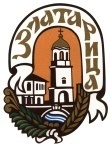 5090  град  Златарица,  улица „Стефан Попстоянов”  №22Централа: 0615 / 3 54 20; 087720554; факс: 0615 / 3 54 78;e-mail: ob_zlatarica@mail.bg; www.zlataritsa.netЗ А П О В Е Д      № 366/09.06.2017 г.          гр. ЗлатарицаНа основание  на чл. 44, ал. 2 от ЗМСМА, във връзка с чл. 4, ал. 4 от Наредбата № 8121з-968 от 19.12.2014г. за правилата и нормите за пожарна безопасност при извършване на дейности в земеделските земи и Заповед №РД-14-113/06.06.2017 г. на Директора на Областна дирекция „Земеделие“ – Велико Търново.О Б Я В Я В А М:Настъпването на етап “Восъчна зрялост“ на посевите от житни култури на територията на Община Златарица, считано от 12.06.2017 г. Н А Р Е Ж Д А М:1. Забранява се паленето на открит огън, тютюнопушенето и паркирането на моторни превозни средства в площите с посеви и на разстояние, по-малко от 50 метра до тях, от настъпването на восъчна зрялост до окончателното прибиране на реколтата и изораване на стърнищата на територията на Община Златарица.2. Физическите и юридическите лица, преминаващи покрай неожънати площи, са длъжни да спазват правилата и нормите за пожарна безопасност и с действията си да не предизвикват възникването на пожари на територията на Община Златарица.3. В земеделските земи и извън тях (слогове и крайпътни ивици) не се разрешава:1. паленето на стърнища и други растителни остатъци;2. използването на открити огнеизточници.4. Юридическите лица, стопанисващи републикански, общински и частни пътища, преминаващи през и/или покрай житни посеви, осигуряват механично отстраняване на сухите треви и храсти, горими предмети и материали в сервитута на пътя на територията на Община Златарица.5. Юридическите и физическите лица, осъществяващи дейности в земеделските земи организират и изпълняват изискванията на Наредбата № 8121з-968 от 10.12.2014г. /изм. и доп. ДВ. бр.21 от 10 Март 2017г / за правилата и нормите за пожарна безопасност при извършване на дейности в земеделските земи на територията на Община Златарица.Настоящата заповед да се сведе до знанието на кметовете/кметските наместници на населените места и обществеността. Същата да се постави на информационните табла в сградите на общината и кметствата, и да се публикува в сайта на общината.Контрол по изпълнение на Заповедта ще упражнявам лично.ПЕНЧО ЧАНЕВКмет на Община ЗлатарицаСъгласували: Албена КонакчиеваДиректор на дирекция САМихаела Атанасоваюрист консулт в дирекция САИзготвил:инж. Галина Славчевастарши експерт „Екология, гори и земеделие“ в дирекция СА